Antrag auf Zuwendung auf AusgabenbasisBitte reichen Sie die vollständigen Anträge sowohl per E-Mail an Ihren zuständigen Projektbetreuer als auch im Original in Papierform unter dem Betreff LWT ein:Finanzierungsplan für Anträge auf Zuwendung auf Ausgabenbasis (kaufm. gerundete Beträge in €)Bitte füllen Sie das Formular AZA4 in der beigefügten Excel-Tabelle aus, drucken Sie die einzelnen Tabellenblätter aus und sortieren Sie die Seiten hier ein.
(nur die farblich markierten Zellen ausfüllen)Kurzbeschreibung des Vorhabens (max. 1 Seite)Ich versichere die Richtigkeit und Vollständigkeit der Angaben im Antrag. Die „Verwendungsrichtlinien für Zuwendungen des Karlsruher Instituts für Technologie (KIT) als Projektträger des Landes Baden-Württemberg sind beachtet worden. Mit der Prüfung des Antrags durch Sachverständige/Gutachter bin ich einverstanden.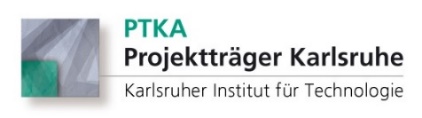 RWKKarlsruher Institut für Technologie, Projektträger Karlsruhe
Baden-Württemberg Programme (PTKA-BWP)
Hermann-von-Helmholtz-Platz 1, 76344 Eggenstein-Leopoldshafen0020 Antrag auf Erstzuwendung Antrag auf Anschlussförderung Antrag auf Aufstockung der ZuwendungWird von PTKA ausgefülltWird von PTKA ausgefüllt0020 Antrag auf Erstzuwendung Antrag auf Anschlussförderung Antrag auf Aufstockung der ZuwendungEingangsstempelEingangsstempel0020 Antrag auf Erstzuwendung Antrag auf Anschlussförderung Antrag auf Aufstockung der Zuwendung0020 Antrag auf Erstzuwendung Antrag auf Anschlussförderung Antrag auf Aufstockung der ZuwendungFörderkennzeichen/FKZFörderkennzeichen/FKZ0020 Antrag auf Erstzuwendung Antrag auf Anschlussförderung Antrag auf Aufstockung der Zuwendung00100020 Antrag auf Erstzuwendung Antrag auf Anschlussförderung Antrag auf Aufstockung der Zuwendung0020 Antrag auf Erstzuwendung Antrag auf Anschlussförderung Antrag auf Aufstockung der Zuwendung0030Bewilligt       €v. H. der Gesamtausgabenvon       €BewilligungszeitraumBewilligungszeitraumvom      bis      0090Ich beantrage die Gewährung einer Zuwendung in Höhe vonIch beantrage die Gewährung einer Zuwendung in Höhe vonIch beantrage die Gewährung einer Zuwendung in Höhe von      €      v. H.der Gesamtausgaben vonder Gesamtausgaben von      €Für das im Folgenden beschriebene Vorhaben für den PlanungszeitraumFür das im Folgenden beschriebene Vorhaben für den PlanungszeitraumFür das im Folgenden beschriebene Vorhaben für den PlanungszeitraumFür das im Folgenden beschriebene Vorhaben für den Planungszeitraumvom      vom      bis      bis      Vorhaben Akronym (max. 15 Zeichen, keine Leer- oder Sonderzeichen)Vorhaben Akronym (max. 15 Zeichen, keine Leer- oder Sonderzeichen)Vorhaben Akronym (max. 15 Zeichen, keine Leer- oder Sonderzeichen)0100Vorhaben Titel (max. 150 Zeichen)Vorhaben Titel (max. 150 Zeichen)Vorhaben Titel (max. 150 Zeichen)0101Angaben zur antragsstellenden Institution (Universität, Hochschule, Unternehmen – ausführende Stelle siehe AZA 2)Angaben zur antragsstellenden Institution (Universität, Hochschule, Unternehmen – ausführende Stelle siehe AZA 2)Angaben zur antragsstellenden Institution (Universität, Hochschule, Unternehmen – ausführende Stelle siehe AZA 2)Angaben zur antragsstellenden Institution (Universität, Hochschule, Unternehmen – ausführende Stelle siehe AZA 2)NameRechtsform gemäß Handelsregister01100310Anschrift (Hauptstandort, Zentrale)Postadresse (optional)012001300210-0220 nur ausfüllen, wenn die ausführende Stelle eine abweichende Bezeichnung oder Anschrift hat0210-0220 nur ausfüllen, wenn die ausführende Stelle eine abweichende Bezeichnung oder Anschrift hat0210-0220 nur ausfüllen, wenn die ausführende Stelle eine abweichende Bezeichnung oder Anschrift hat0210-0220 nur ausfüllen, wenn die ausführende Stelle eine abweichende Bezeichnung oder Anschrift hatName der ausführenden StelleName der ausführenden StelleName der ausführenden Stelle0210Anschrift (falls von AZA 1 abweichend)Anschrift (falls von AZA 1 abweichend)Anschrift (falls von AZA 1 abweichend)0220Bundesland/Land (maßgebend ist: 0220 – Ort der ausführenden Stelle –, falls nicht ausgefüllt: 0120 Ort des Antragstellers)Bundesland/Land (maßgebend ist: 0220 – Ort der ausführenden Stelle –, falls nicht ausgefüllt: 0120 Ort des Antragstellers)Bundesland/Land (maßgebend ist: 0220 – Ort der ausführenden Stelle –, falls nicht ausgefüllt: 0120 Ort des Antragstellers)0250Projektleitung (Name, Vorname, ggf. akad. Grad)Festnetznummer02600270      /      E-Mail-AdresseMobilnummer0280 0290      /      Bestehende Verträge (z. B. Lizenz- oder Zusammenarbeitsverträge), die Ergebnisse oder Teilergebnisse des Vorhabens zum Gegenstand habenBestehende Verträge (z. B. Lizenz- oder Zusammenarbeitsverträge), die Ergebnisse oder Teilergebnisse des Vorhabens zum Gegenstand habenBestehende Verträge (z. B. Lizenz- oder Zusammenarbeitsverträge), die Ergebnisse oder Teilergebnisse des Vorhabens zum Gegenstand habenArtArtVertragspartner0340034103420343Art der HaushaltsführungArt der HaushaltsführungArt der Haushaltsführung0350 kameralistisch kaufmännisch (doppelt) kaufmännisch (einfach)Anschrift des Geldinstituts für die Überweisung der Zuwendung (Angabe der amtlichen Kurzbezeichnung)Anschrift des Geldinstituts für die Überweisung der Zuwendung (Angabe der amtlichen Kurzbezeichnung)Anschrift des Geldinstituts für die Überweisung der Zuwendung (Angabe der amtlichen Kurzbezeichnung)0361IBANBIC03620363Verbuchungsstelle beim Antragsteller (optional)03650610-0634 nur auszufüllen bei Zusammenarbeit im Rahmen des Vorhabens (nicht bei Vergabe von Aufträgen)0610-0634 nur auszufüllen bei Zusammenarbeit im Rahmen des Vorhabens (nicht bei Vergabe von Aufträgen)Art der Zusammenarbeit0610 Zusammenarbeit ohne gesellschaftlichen Zusammenschluss Arbeitsgemeinschaft (BGB Gesellschaft) Weitergabe von Zuwendungsmitteln an DrittePartner (Name, Ort)Rolle der einzelnen Partner *)06210622062306240625062606270628062906300631063206330634*)1 Partner einer Zusammenarbeit ohne gesellschaftlichen Zusammenschluss2 Geschäftsführer („Federführer“) der Arbeitsgemeinschaft3 Partner der Arbeitsgemeinschaft4 Drittempfänger1 Partner einer Zusammenarbeit ohne gesellschaftlichen Zusammenschluss2 Geschäftsführer („Federführer“) der Arbeitsgemeinschaft3 Partner der Arbeitsgemeinschaft4 Drittempfänger1 Partner einer Zusammenarbeit ohne gesellschaftlichen Zusammenschluss2 Geschäftsführer („Federführer“) der Arbeitsgemeinschaft3 Partner der Arbeitsgemeinschaft4 Drittempfänger0661-0672 nur auszufüllen bei Vergabe von Aufträgen an Dritte im Rahmen dieses Vorhabens0661-0672 nur auszufüllen bei Vergabe von Aufträgen an Dritte im Rahmen dieses Vorhabens0661-0672 nur auszufüllen bei Vergabe von Aufträgen an Dritte im Rahmen dieses Vorhabens0661-0672 nur auszufüllen bei Vergabe von Aufträgen an Dritte im Rahmen dieses VorhabensAuftragnehmer (Name, Ort)Vergütung06610662      €06630664      €06650666      €06670668      €06690670      €06710672      €0711-0762 nur auszufüllen bei Anschlussvorhaben oder Aufstockung (Angaben zur bisherigen Zuwendung)0711-0762 nur auszufüllen bei Anschlussvorhaben oder Aufstockung (Angaben zur bisherigen Zuwendung)0711-0762 nur auszufüllen bei Anschlussvorhaben oder Aufstockung (Angaben zur bisherigen Zuwendung)0711-0762 nur auszufüllen bei Anschlussvorhaben oder Aufstockung (Angaben zur bisherigen Zuwendung)0711-0762 nur auszufüllen bei Anschlussvorhaben oder Aufstockung (Angaben zur bisherigen Zuwendung)0711-0762 nur auszufüllen bei Anschlussvorhaben oder Aufstockung (Angaben zur bisherigen Zuwendung)ProjektlaufzeitProjektlaufzeitProjektlaufzeitFörderkennzeichen0711vom       bis      vom       bis      vom       bis      0713GesamtausgabenHaushaltsjahreZuwendungsbetrag im HJ0721      €07310732      €Eigenmittel Antragsteller0722      €07410742      €Mittel Dritter0723      €07510752      €Betrag der Zuwendung0724      €07610762      €0900Erforderliche Unterlagen und ErklärungenErforderliche Unterlagen und Erklärungenx = beigefügtx = beigefügt1.Vorhabenbeschreibung zum Antrag auf ZuwendungVorhabenbeschreibung zum Antrag auf Zuwendung2.Angebote zu Investitionen und AufträgenAngebote zu Investitionen und Aufträgen3.Interessensbekundungen (LOI) von assoziierten PartnernInteressensbekundungen (LOI) von assoziierten Partnern4.Sonstige UnterlagenZeichnungen, Skizzen und dergleichenBei Antragstellern außerhalb des unmittelbaren Hochschulbereichs oder der allgemein bekannten außeruniversitären Forschungsinstitutionen sind ggf. weitere Angaben erforderlich:Angaben zur Gemeinnützigkeit, Satzung, Besetzung der Organe und Gremien, die letzten zwei vorliegenden Jahresberichte, De-minimis-Erklärung, KMU-Erklärung, HandelsregisterauszugSonstige UnterlagenZeichnungen, Skizzen und dergleichenBei Antragstellern außerhalb des unmittelbaren Hochschulbereichs oder der allgemein bekannten außeruniversitären Forschungsinstitutionen sind ggf. weitere Angaben erforderlich:Angaben zur Gemeinnützigkeit, Satzung, Besetzung der Organe und Gremien, die letzten zwei vorliegenden Jahresberichte, De-minimis-Erklärung, KMU-Erklärung, Handelsregisterauszug5.Erklärung des AntragstellersErklärung des AntragstellersIch erkläre, (Zutreffendes bitte ankreuzen)Ich erkläre, (Zutreffendes bitte ankreuzen)dass ich das Vorhaben noch nicht begonnen habedass ich das Vorhaben noch nicht begonnen habedass der Gesamtfinanzierungsplan (AZA4) keine Personalausgaben enthält, die durch öffentliche Haushalte gedeckt sinddass der Gesamtfinanzierungsplan (AZA4) keine Personalausgaben enthält, die durch öffentliche Haushalte gedeckt sinddass ich hinsichtlich Lieferung und sonstiger Leistungen Dritter weder allgemein noch für das Vorhaben zum Vorsteuerabzug nach §15 UstG berechtigt bindass ich hinsichtlich Lieferung und sonstiger Leistungen Dritter weder allgemein noch für das Vorhaben zum Vorsteuerabzug nach §15 UstG berechtigt bindass ich hinsichtlich Lieferung und sonstiger Leistungen Dritter zum Vorsteuerabzug berechtigt bin und keine Umsatzsteuer im Gesamtfinanzierungsplan veranschlagt habedass ich hinsichtlich Lieferung und sonstiger Leistungen Dritter zum Vorsteuerabzug berechtigt bin und keine Umsatzsteuer im Gesamtfinanzierungsplan veranschlagt habedass die angegebenen Eigenmittel und Mittel Dritter für das Projekt zur Verfügung stehendass die angegebenen Eigenmittel und Mittel Dritter für das Projekt zur Verfügung stehendass ich für das Vorhaben keine finanzielle Förderung bei einer anderen Stelle beantragt habe bzw. beantragen werdedass ich für das Vorhaben keine finanzielle Förderung bei einer anderen Stelle beantragt habe bzw. beantragen werdedass ich für das Vorhaben eine finanzielle Förderung beidass ich für das Vorhaben eine finanzielle Förderung beimit folgendem Ergebnis beantragt habemit folgendem Ergebnis beantragt habebzw. beantragen werdebzw. beantragen werdedass durch das Vorhaben keine Folgeausgaben entstehendass durch das Vorhaben keine Folgeausgaben entstehendass durch das Vorhaben voraussichtlich Folgeausgaben entstehen (Art, Höhe, Träger)dass durch das Vorhaben voraussichtlich Folgeausgaben entstehen (Art, Höhe, Träger)dass ich eine eigene Prüfungseinrichtung unterhalte (Bezeichnung der Prüfungsausrichtung)dass ich eine eigene Prüfungseinrichtung unterhalte (Bezeichnung der Prüfungsausrichtung)dass (bei Forschungseinrichtungen) das Projekt im nicht-wirtschaftlichen Bereich durchgeführt wirddass (bei Forschungseinrichtungen) das Projekt im nicht-wirtschaftlichen Bereich durchgeführt wirddass die Angabe von personenbezogenen Daten im Antrag mit dem Einverständnis der Betroffenen erfolgt istdass die Angabe von personenbezogenen Daten im Antrag mit dem Einverständnis der Betroffenen erfolgt istdass ich einverstanden bin, dass die Daten des Antrags unter Berücksichtigung der Vorgaben des Landesdatenschutzgesetzes und zugehöriger Rechtsvorschriften elektronisch verarbeitet und im Rahmen der Aufgabe des Empfängers verwendet werdendass ich einverstanden bin, dass die Daten des Antrags unter Berücksichtigung der Vorgaben des Landesdatenschutzgesetzes und zugehöriger Rechtsvorschriften elektronisch verarbeitet und im Rahmen der Aufgabe des Empfängers verwendet werdenUnterzeichnet durch:      Unterzeichnet durch:      Position/Funktion:      Position/Funktion:      Ort und DatumRechtsverbindliche Unterschrift* (im Original)Rechtsverbindliche Unterschrift* (im Original)Stempel (im Original)* bei Universitäten z. B. Mitzeichnung des Kanzlers, bei Firmen gemäß Handelsregisterauszug* bei Universitäten z. B. Mitzeichnung des Kanzlers, bei Firmen gemäß Handelsregisterauszug* bei Universitäten z. B. Mitzeichnung des Kanzlers, bei Firmen gemäß Handelsregisterauszug* bei Universitäten z. B. Mitzeichnung des Kanzlers, bei Firmen gemäß Handelsregisterauszug